DECLARAŢIE PE PROPRIA RĂSPUNDERE A BENEFICIARULUI DE RAPORTARE Plăti AFIR şi Monitorizare GALMMVSubsemnatul (nume, prenume)______________________________________________, posesor al CI/B.I. seria ____, nr_____________________, CNP__________________________, eliberat de __________________________________, cu domiciliul în ___________________, nr _____, bl______, ap_____, et_______, sc_______, jud …………………….., în calitate de reprezentant legal al _________________________________________________, solicitant al finanţării prin GALMMV   , pentru Măsura _______________________________________________, proiectul cu titlul ______________________________________________________________, Mă angajez ca:după ce proiectul depus de mine va fi selectat şi voi semna Contractul de Finanţare cu AFIR, voi raporta către GALMMV  toate plăţile care vor fi efectuate de AFIR către mine, în calitate de beneficiar;să realizez aceasta raportare după primirea de la CRFIR a Notificării beneficiarului cu privire la confirmarea platii în maximum 5 zile lucrătoare de la efectuarea plăţiiDe asemeni mă oblig  ca : Pe durata de valabilitate (și monitorizare, în cazul proiectelor de investiții/cu sprijin forfetar) a contractului de finanțare, voi  furniza GAL-ului orice document sau informaţie în măsură să ajute la colectarea datelor referitoare la indicatorii de monitorizare aferenți proiectului.Îmi asum faptul că în situaţia în care se constată că această declaraţie nu este conform cu realitatea, ca persoana semnatară, sunt pasibilă de încălcarea prevederilor legislaţiei privind falsul în declaraţii.DATA______________________________SEMNĂTURA_______________________, 					STAMPILA, după cazAsociaţia “Grupul de Acţiune Locală Maramureş Vest “ – GALMMV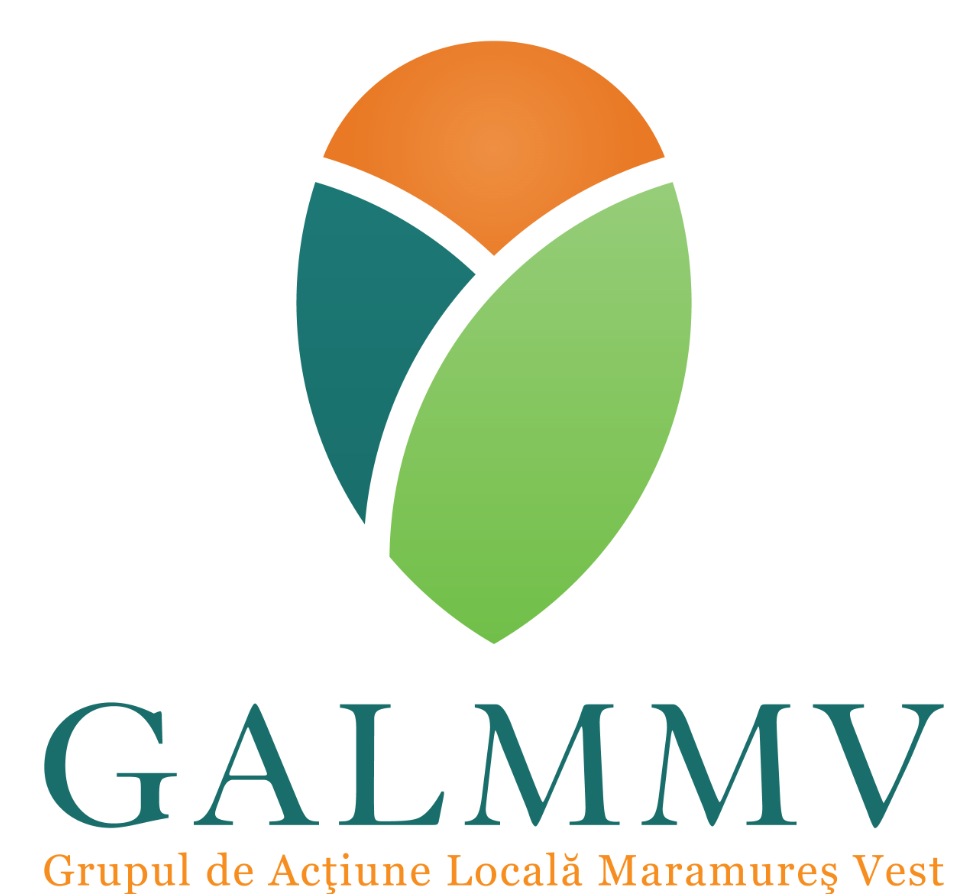 PNDR Sub-măsura 19.2 - ”Sprijin pentru implementarea acțiunilor în cadrul strategiei dedezvoltare locală!”Masura M6/6A Dezvoltarea de activități neagricole Anexa nr. 16 , Raportare catre GALMMV :Plati AFIR si Monitorizare